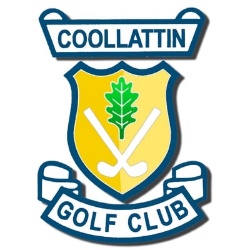 JUNIOR/JUVENILE MEMBERSHIP APPLICATION and REGULATIONS FOR JUNIOR MEMBERSJunior Membership is open to young people whose age shall not be less than 8 years or more than 18 years.The safety and welfare of Junior members, when in our care, is paramount, and it is therefore important that we are aware of any illness, medical condition and other relevant health details so that their best interests are addressed.Please complete this form with our assurance that the information will be treated as CONFIDENTIAL.ContactsThe Clubs “Junior Convenor” and “Child Protection Officer” can be contacted through the Club Office at 053 94 29125PARENTAL/GUARDIAN CONSENTI am the parent/guardian of 	.I hereby consent to the above child participating in golf activities at Coollattin Golf Club in line with the Club’s Code of Ethics for Golf for Young People and the Club’s Regulations for Junior Members.I will inform the leader of any changes to the information provided above. I confirm that all the details are correct, and I can give consent for my child to participate in and travel to all activities.I understand that photographs will be taken during or at golf related events and may be used in the promotion of golf.I acknowledge that the club is not responsible for providing adult supervision for my child except at formal events and junior golf coaching, matches or competitions.Signature:	_________________________	Parent/Guardian	Printed Name:	 	          __________________Date: 	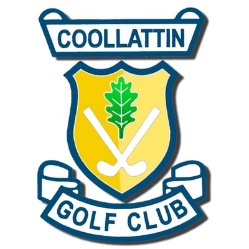 REGULATIONS FOR JUNIOR MEMBERSAll Juniors, parents/guardians must familiarise themselves with these regulations. They set out fitting standards for Junior Golfers to enable them to have fun, improve their skills and feel good.DRESS CODEWhen on the golf course or in the clubhouse, dress in keeping with the approved junior dress code. Also comply with dress codes, standards and rules when visiting other clubs.Golf shoes with soft spikes or runners must be worn on the course. Footwear worn on the course must not be worn in the clubhouse except in the locker room.Trousers, tailored shorts, or skirts are acceptable.Sweaters, golf caps, rain gear and hats are recognised as golf attire.The following are considered unsuitable; sports or football shorts, football shirts, sleeveless/collarless shirts.The wearing of hoodies is not permitted.BAR ACCESS FOR JUNIOR MEMBERSJuniors under the age of 15 years are permitted in the bar up to 9pm on designated nights or when collecting a prize and must be accompanied by their parent or guardian.Juniors who are aged at least 15 years but under the age of 18 years may be in the bar and must vacate the bar by 9pm.No intoxicating liquor shall be sold or supplied to or consumed by any person under the age of 18 years in the Club premises.PLAYING TIMES FOR JUNIOR MEMBERSMONDAY TO FRIDAY; - Junior members aged 15 years and over may, subject to course availability, play from 9am.This excludes open competitions days (Tuesday Seniors & Wednesday) when they can play from 12pm subject to course availabilityTHURSDAY: - The course is reserved for Junior competitions each Thursday between 10am and 11am from the 1st June until the 30th August, except during open week. SATURDAY, SUNDAY, AND BANK HOLIDAYS; - Junior members aged 15 years and over may play in non-competition slots subject to the availability of the course.Juniors aged 8 to 14 years may play as outlined above only when they are accompanied by an adult member of the Club (over 18 years).COMPETITION PLAYING RIGHTS FOR JUNIOR MEMBERSJunior members aged 15 and over may play in member competitions.Junior boys (15+) who have reached acceptable proficiencies in the game, including standards of etiquette and personal conduct, may play in Mens Singles Competitions, subject to conditions agreed with the Junior Convenor. Junior girls (15+) who have reached acceptable proficiencies in the game, including standards of etiquette and personal conduct, may play in all Lady’s competitions, subject to conditions agreed with the Junior Convenor.Junior members are bound by the prize-winning conditions applicable to junior members.A winning prize for such Juniors at (c) and (e) shall not exceed 50% of the allocated prize money and shall not include cash or alcohol.CODE OF CONDUCT FOR JUNIOR MEMBERSAlways remember that the goals of the game are to have fun, improve your skills and feel good.Treat other players, members, team captains and coaches with fairness and respect.  Accept their advice and decisions with grace.Respect fellow team members: give them support both when they do well and when things go wrong.Respect opponents. Accept apologies from opponents when they are offered.Winning and losing is part of sport, win with humility – loose with dignity.Shake hands with your markers at the end of your game and with whoever wins the competition and mean it.Treat others as you would wish to be treated yourself.Respect physical, cultural, and racial difference.Do not take part in any irresponsible, abusive, inappropriate, or illegal behaviour which includes smoking (under 16), use of foul language; publicly using critical or disrespectful descriptions of others.COURSE BEHAVIOUR FOR JUNIOR MEMBERSBe organised and on time for events.Always obey the standards pertaining to course safety, etiquette and behaviour.Give special courtesy to the Presidents, Captain and Lady Captain on the course on all occasions. At all times, other than organised junior competitions, give way on the course to full members and matches in progress.Carefully repair all divot holes made and any damage to the putting green made by the impact of a ball, whether made by yourself or not.PERSONAL SAFETY GUIDELINES FOR JUNIOR MEMBERSHave arrangements in place for a timely pick-up at the end of your game or practice session.Always check in at the Pro-Shop before going onto the golf course or using the practice facilities.If you must leave the Club or a competition unexpectedly tell someone.Look out for yourself and for the welfare of others. Do not engage with strangers. If you notice anything of a suspicious nature alert the Pro-Shop or the Junior Convenor.Observe instructions and restrictions required by the Rules of the Club and appropriate members of staff, these include compliance with playing and age restrictions applicable to the course, bar, and clubhouse. Comply with safety notices governing the use of the practice facilities.Junior Members are permitted to caddy for a parent/guardian who is a member or when specifically approved by the Committee of Management.Junior Members aged 8 to 14 years are not permitted to be in changing rooms unless under responsible supervision or accompanied by a parent or guardian.For safety reasons, loitering around the course, clubhouse, putting greens and practice areas or in the changing rooms is not permitted.Respect the privacy of all people in changing rooms, showers, and toilets.The inappropriate use of mobile phones, particularly a camera phone may cause upset or offence to another person, e.g. in the changing rooms.If you receive any offensive photo, email or message do not reply to it, make a note of times, and dates, tell a parent or the Junior Convenor.Challenge or report if you observe any form of discrimination or prejudice.Speak out if you consider that you or others have been poorly treated.Report behaviour that appears to fall below the expected standards of the club.I undertake to familiarise myself with these Regulations and accept that a breach of any of them may result in suspension or expulsion from the Club.Signed:  		Signed:  	  Junior Member	 Parent/GuardianDate.    	Full Name of Junior:Male / FemaleDate of Birth:Address:Telephone Number: Mobile Telephone of Junior:E-MAIL Address:EMERGENCY CONTACTSEMERGENCY CONTACTSContact 1 – Name/Address:Contact 1 – Name/Address:Relationship to child:Relationship to child:Contact Number:Contact Number:Contact 2 – Name/AddressContact 2 – Name/AddressRelationship to child:Relationship to child:Contact Number:Contact Number:MEDICAL INFORMATIONMEDICAL INFORMATIONChild’s Doctor’s Name:Doctor’s Surgery Address:Telephone Number:Medical History Information 	Please include all medical details that might be relevant in dealing with your child in a safe manner, such as allergies, medication, special needs etc.Medical History Information 	Please include all medical details that might be relevant in dealing with your child in a safe manner, such as allergies, medication, special needs etc.